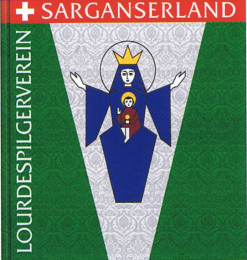                      Anmeldeformular für die Grottenbenützung  Ansprechperson:		     (Verantwortlich für die Organisation des Anlasses)
Gewünschte Einrichtung
* Nicht zutreffendes bitte streicheno  Es muss eine Lösung geplant werden, wo bei schlechtem Wetter ausgewichen werden kann.Das Grottenareal ist nicht überdacht und es dürfen auch keine entsprechenden Vorkehrungen eingesetzt werden.Falls die Benützung der Audioanlagen gewünscht wird, muss immer eine verantwortliche Person vom LPV Sarganserland anwesend sein. Sofern für private Anlässe wie Hochzeiten, Taufen, Trauerfeiern etc. diese Anlagen gewünscht werden, so ist der anwesenden Person vom LPV durch den Organisator ein Unkostenbeitrag von Fr. 50.- vor Ort zu entrichten.(siehe auch die Benützungsbestimmungen für die GrotteBitte beachten Sie: Altarkerzen und Altartuch können nur zur Verfügung gestellt werden, wenn eine verantwortliche Person vom LPV vor Ort sein muss.Jede Veränderung im Grottenbezirk (Sitzbänke etc.) muss am Schluss wieder in die Ausgangslage zurückgebaut werden.Bitte dieses Formular einsenden an: info@lpv-sarganserland.ch Datum / UhrzeitBeschreibung des Anlasses
(Hl. Messe, Taufe, Andacht)Privatanlass:     JA*           NEIN*Name der GruppeNameVornameAdressePLZ / WohnortTelefon Nr.Mail AdresseAudioanlage am Altar:     JA*     NEIN*Audioanlage am Altar:     JA*     NEIN*Audioanlage am Ambo:          JA*  NEIN*Audioanlage am Ambo:          JA*  NEIN*CD-Player:   JA*   NEIN*Altartuch:   JA*    NEIN*Altartuch:   JA*    NEIN*Altarkerzen:  JA*  NEIN*   Paramentset (Kelch usw.)   ist  Sache des PriestersParamentset (Kelch usw.)   ist  Sache des PriestersParamentset (Kelch usw.)   ist  Sache des PriestersNot-WC:       JA*  NEIN*Ist eine alternative Lösung bei schlechtem Wetter organisiert?       JAo           NEINo